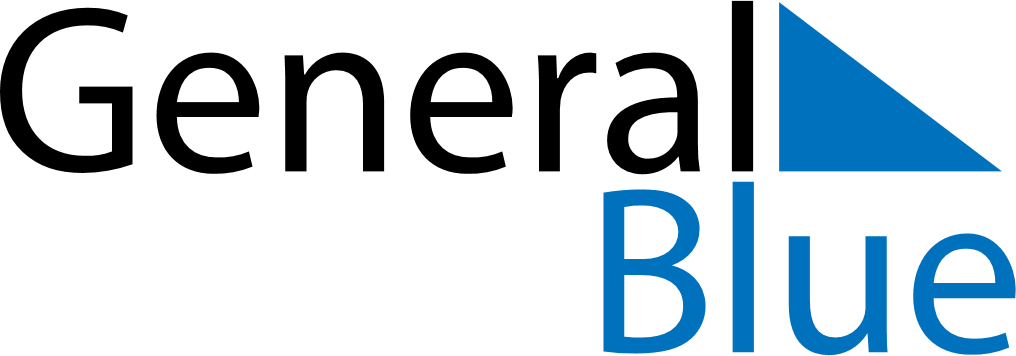 June 2019June 2019June 2019June 2019June 2019June 2019UgandaUgandaUgandaUgandaUgandaUgandaSundayMondayTuesdayWednesdayThursdayFridaySaturday12345678Martyr’s DayEnd of Ramadan (Eid al-Fitr)9101112131415National Heroes Day161718192021222324252627282930NOTES